SundayMondayTuesdayWednesdayThursdayFridaySaturday1       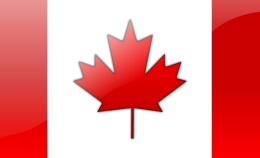 23456789NAP Strat Open Pairs            9:15 Gentle DuplicateA/B/C       12:4510NAP Strat Open Pairs         12:300-300 Strat Prs  A/B/C       6:3011NAP  Strat Open  A/B/C 10:30-2:00Strat Open Pairs    A/B/C         7 pm12 Super Play  9:30     0-1500 Strat Pairs A/B/C         12:30 NAP Where’s Waldo A/B/C Pairs  7pm13NAP Strat Open Pairs            9:15 0-500 Pairs A/B/C        12:4514NAP Strat Open Pairs                 12:30150-2000Flighted Team Game12:30 Start16Strat Open PairsA/B/C         9:15Gentle DuplicateA/B/C       12:4517Strat Open Pairs A/B/C      12:300-300 Strat Prs  A/B/C       6:3018Strat Open Pairs  A/B/C 10:30-2:00NAP Strat Open     A/B/C         7 pm19 Super Play  9:30     0-1500 Strat Pairs A/B/C         12:30 NAP Where’s Waldo A/B/C Pairs  7pm20Strat Open Pairs  A/B/C          9:15 0-500 Pairs A/B/C        12:4521NAP Strat Open Pairs                 12:30     2223NAP Strat Open Pairs            9:15 Gentle DuplicateA/B/C       12:45NAP Strat Open Pairs         12:300-300 Strat Prs  A/B/C       6:3025NAP  Strat Open  A/B/C 10:30-2:00NAP Strat Open     A/B/C         7 pm26 Super Play  9:30     0-1500 Strat Pairs A/B/C         12:30 Where’s Waldo Open A/B/C Pairs  7pm27NAP Strat Open Pairs            9:15 0-500 Pairs A/B/C        12:4528Happy BirthdayStrat Open Pairs   12:3029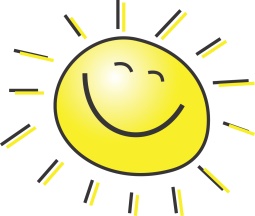 30Strat Open PairsA/B/C         9:15Gentle DuplicateA/B/C       12:4531Strat Open Pairs A/B/C      12:300-300 Strat Prs  A/B/C       6:30